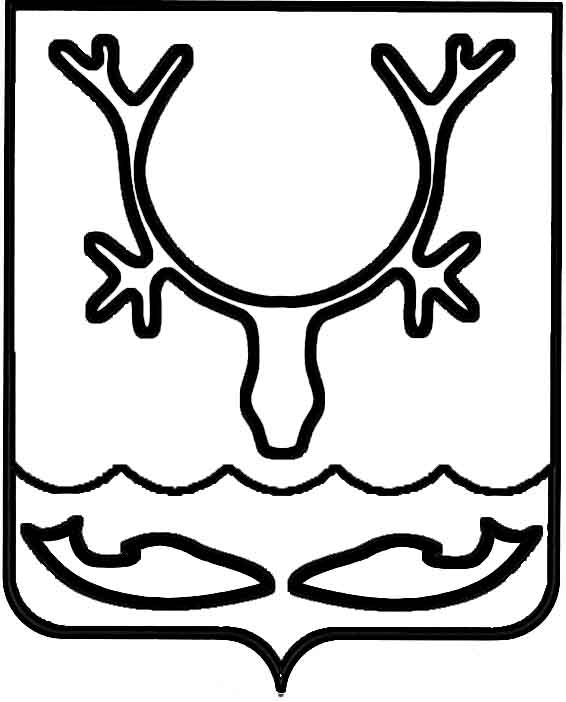 Администрация МО "Городской округ "Город Нарьян-Мар"ПОСТАНОВЛЕНИЕот “____” __________________ № ____________		г. Нарьян-МарО соглашениях о социально-экономическом сотрудничествеВ целях проведения согласованной социально-экономической политики, направленной на решение социальных, экономических и экологических задач, организации взаимодействия и сотрудничества между Администрацией МО "Городской округ "Город Нарьян-Мар" и хозяйствующими субъектами, осуществляющими деятельность на территории муниципального образования "Городской округ "Город Нарьян-Мар", в соответствии с Федеральным законом
от 06.10.2003 № 131-ФЗ "Об общих принципах организации местного самоуправления в Российской Федерации" Администрация МО "Городской округ "Город Нарьян-Мар"П О С Т А Н О В Л Я Е Т:1.	Утвердить Порядок заключения соглашений о социально-экономическом сотрудничестве между Администрацией МО "Городской округ "Город Нарьян-Мар"             и хозяйствующими субъектами, осуществляющими деятельность на территории муниципального образования "Городской округ "Город Нарьян-Мар" (Приложение 1).2.	Утвердить Типовое соглашение о социально-экономическом сотрудничестве (Приложение 2).3.	Настоящее постановление вступает в силу после официального опубликования.Приложение 1УТВЕРЖДЕН постановлением Администрации МО"Городской округ "Город Нарьян-Мар"от 20.06.2018 № 419ПОРЯДОКЗАКЛЮЧЕНИЯ СОГЛАШЕНИЙ О СОЦИАЛЬНО-ЭКОНОМИЧЕСКОМ СОТРУДНИЧЕСТВЕ МЕЖДУ АДМИНИСТРАЦИЕЙ МО "ГОРОДСКОЙ ОКРУГ "ГОРОД НАРЬЯН-МАР" И ХОЗЯЙСТВУЮЩИМИ СУБЪЕКТАМИ, ОСУЩЕСТВЛЯЮЩИМИ ДЕЯТЕЛЬНОСТЬ НА ТЕРРИТОРИИ ГОРОДСКОГО ОКРУГА "ГОРОД НАРЬЯН-МАР"1.	Порядок заключения соглашений о социально-экономическом сотрудничестве определяет механизм заключения соглашений о социально-экономическом сотрудничестве между Администрацией МО "Городской округ "Город Нарьян-Мар" (далее – Администрация) и хозяйствующими субъектами, осуществляющими деятельность на территории городского округа "Город Нарьян-Мар", в соответствии с типовым соглашением о социально-экономическом сотрудничестве.2.	Правовую основу заключения соглашений о социально-экономическом сотрудничестве составляют Конституция Российской Федерации, международные договоры Российской Федерации, общепризнанные принципы и нормы международного права, федеральные конституционные законы, Федеральный закон от 06.10.2003 № 131-ФЗ "Об общих принципах организации местного самоуправления в Российской Федерации", иные федеральные законы, Устав муниципального образования "Городской округ "Город Нарьян-Мар", иные нормативные правовые акты муниципального образования "Городской округ "Город Нарьян-Мар".3.	С инициативой о заключении соглашения может выступить Администрация.В целях заключения соглашения Администрация направляет в Хозяйствующие субъекты:1)	письмо с намерением заключить соглашение;2)	проект соглашения, составленный в соответствии с типовым соглашением.4.	Хозяйствующие субъекты, желающие принять участие в реализации мероприятий социально-экономического характера, направляют на имя главы муниципального образования "Городской округ "Город Нарьян-Мар" предложение                  о заключении соглашения, в котором должна быть информация о конкретных намерениях Хозяйствующего субъекта.К предложению о заключении соглашения могут быть приложены обоснования целесообразности заключения соглашения, а также информация о возможных достигнутых результатах в случае заключения соглашения.5.	После получения предложения Хозяйствующего субъекта (согласия Хозяйствующего субъекта) о заключении соглашения Администрация в срок не более 10 рабочих дней согласовывает с Хозяйствующим субъектом условия проекта соглашения.6.	Подписание соглашения сторонами производится в Администрации.7.	Проект соглашения может быть изменен, дополнен по соглашению сторон.Изменения и дополнения условий заключенного соглашения производится
в порядке, определенном для заключения основного соглашения.8.	Соглашение действует в течение 1 года и продлевается на каждый последующий год, если ни одна из сторон не заявит другим сторонам путем письменного уведомления за месяц до окончания срока действия соглашения о своем желании прекратить его действие.Приложение 2УТВЕРЖДЕНО постановлением Администрации МО "Городской округ "Город Нарьян-Мар"от 20.06.2018 № 419ТИПОВОЕ СОГЛАШЕНИЕО СОЦИАЛЬНО-ЭКОНОМИЧЕСКОМ СОТРУДНИЧЕСТВЕ______________________________________________________________________Администрация муниципального образования "Городской округ "Город Нарьян-Мар" в лице главы муниципального образования _______________________, действующего на основании Устава муниципального образования "Городской округ "Город Нарьян-Мар", именуемая в дальнейшем "Администрация", с одной стороны   и _______________________________________________________________________    в лице руководителя ___________________________________________________, действующего на основании______________________________________________ именуемое в дальнейшем "Организация", с другой стороны, именуемые в дальнейшем Стороны, руководствуясь стремлением к совместным действиям, направленным                   на социально-экономическое развитие муниципального образования "Городской округ "Город Нарьян-Мар" и обеспечение эффективной работы, заключили настоящее Соглашение о нижеследующем.Раздел 1Предметом настоящего Соглашения являются действия сторон, направленные
на достижение баланса их интересов, в соответствии с принципами:1)	партнерства и консолидации ресурсов и усилий в решении задач социально-экономического развития муниципального образования "Городской округ "Нарьян-Мар";2)	социальной ответственности по обеспечению достойных условий труда                 и быта для населения муниципального образования "Городской округ "Нарьян-Мар";3)	взаимной заинтересованности сторон в решении стоящих перед ними задач;4)	информационной открытости в рамках действующего законодательства,               как конструктивного способа формирования доверительных отношений сторон.Раздел 2Стороны обязуются осуществлять сотрудничество на основе взаимной экономической заинтересованности и ответственности по следующим направлениям:1)	обеспечение стабильной социально-экономической ситуации                                   в муниципальном образовании "Городской округ "Нарьян-Мар";2)	развитие хозяйственных связей между Организацией и другими организациями муниципального образования "Городской округ "Нарьян-Мар";3)	обеспечение взаимодействия Сторон с органами местного самоуправления
по вопросам, представляющим взаимный интерес либо затрагивающим социально-экономическое развитие муниципального образования "Городской округ "Нарьян-Мар";4)	создание благоприятного инвестиционного климата и привлечение инвестиций на территорию муниципального образования "Городской округ "Нарьян-Мар";5)	разработка и реализация социальных проектов и программ в интересах населения муниципального образования "Городской округ "Нарьян-Мар";6)	обеспечение в рамках действующего законодательства информационного обмена по вопросам, представляющим взаимный интерес Сторон;7)	освоение промышленных, природных, трудовых и иных ресурсов муниципального образования "Городской округ "Нарьян-Мар", в том числе на основе совместной разработки и совместного создания современной промышленной                        и социальной инфраструктуры с учетом интересов населения, проживающего                         на территории муниципального образования "Городской округ "Нарьян-Мар";8)	совместного финансирования мероприятий, направленных на социально-экономическое развитие города Нарьян-Мара, его инфраструктуры и т.д.;9)	иные направления деятельности.Раздел 3Стороны в своих взаимоотношениях руководствуются Конституцией Российской Федерации, федеральным и региональным законодательством, муниципальными правовыми актами муниципального образования "Городской округ "Нарьян-Мар".Раздел 4Администрация в пределах своих полномочий в соответствии                                    с законодательством:1)	предпринимает меры по обеспечению стабильно-благоприятных условий для деятельности на территории муниципального образования "Городской округ "Нарьян-Мар" хозяйствующих субъектов, в том числе Организации;2)	обеспечивает доступность всем хозяйствующим субъектам, в том числе Организации, имеющейся у Администрации информации (за исключением конфиденциальной информации и персональных данных), необходимой                                для осуществления хозяйственной деятельности;3)	содействует хозяйствующим субъектам, в том числе Организации,                             в развитии производственных мощностей и социальной инфраструктуры                              на территории муниципального образования "Городской округ "Нарьян-Мар";4)	содействует развитию межотраслевых хозяйственных связей между Организацией и другими хозяйствующими субъектами, в том числе путем организации информационного обмена (проведения ярмарок, выставок, конкурсов              и т.д.);5)	организует проведение координационных совещаний в случае возникновения в сфере взаимных интересов сторон проблемных вопросов, требующих участия заинтересованных органов и организаций;6)	осуществляет мониторинг исполнения сторонами обязательств                                по настоящему Соглашению, информирует Организацию, население муниципального образования "Городской округ "Нарьян-Мар", в том числе через средства массовой информации, о результатах такого мониторинга или выполнения обязательств;7)	создает правовые и экономические механизмы, способствующие реализации научно-технических, инновационных и инвестиционных программ, направленных на повышение технологического и организационного уровня хозяйствующих субъектов, в том числе Организации.Раздел 5Организация намеревается:1)	сотрудничать на условиях муниципально-частного партнерства с органами местного самоуправления муниципального образования "Городской округ "Нарьян-Мар", оформленного иными соглашениями в соответствии с действующим законодательством, по вопросам развития промышленности, строительства, содержания объектов социальной сферы муниципального образования "Городской округ "Нарьян-Мар";2)	принимать участие в реализации природоохранных мероприятий, мероприятий по благоустройству территории муниципального образования "Городской округ "Нарьян-Мар";3)	принимать меры по возможному трудоустройству высвобождаемых работников Организации и созданию новых рабочих мест;4)	в целях сохранения социальной стабильности в муниципальном образовании "Городской округ "Нарьян-Мар" принимать участие в реализации социальных мероприятий;5)	руководствуясь экономической целесообразностью, в целях увеличения прибыли от производственной деятельности принимать меры по сохранению объемов действующего производства, развитию и модернизации производственных мощностей, активному внедрению инновационных технологий;6)	в целях развития инвестиционной деятельности и создания новых видов производств разрабатывать совместно с Администрацией предложения по объектам инвестиций в муниципальном образовании "Городской округ "Нарьян-Мар";7)	оказывать содействие Администрации, населению в предупреждении
и ликвидации неблагоприятных последствий, связанных с воздействием природных
и техногенных факторов;8)	выполнять взятые на себя социально-экономические обязательства.Раздел 6С целью осуществления отдельных направлений социально-экономического сотрудничества Стороны вправе подписывать иные соглашения в соответствии
с действующим законодательством, в том числе утверждать программы                                  о сотрудничестве по соответствующим направлениям.Стороны обязуются в случаях, установленных законодательством, обеспечить соблюдение режима конфиденциальности в отношении информации, полученной                    в рамках настоящего Соглашения.Раздел 7Настоящее Соглашение вступает в силу со дня его подписания.Все изменения и дополнения к настоящему Соглашению оформляются
в письменной форме путем заключения дополнительных соглашений.Настоящее Соглашение составлено и подписано в двух экземплярах, имеющих одинаковую юридическую силу.Настоящее Соглашение действует в течение 1 года и продлевается на каждый последующий год, если ни одна из Сторон не заявит другой стороне, путем письменного уведомления, за месяц до окончания срока действия Соглашения                         о своем желании прекратить его действие либо заключить новое Соглашение.Раздел 82006.2018419Глава МО "Городской округ "Город Нарьян-Мар" О.О.Белак  г. Нарьян-Мар                            «___»_________ 201_ г.Администрация муниципального образования "Городской округ "Город Нарьян-Мар"Адрес: 166000, Ненецкий автономный округ, г. Нарьян-Мар, ул. Ленина, 12л/с р/с Наименование банка:ОКТМО Тел./факс. 8 Глава МО "Городской округ"Город Нарьян-Мар"____________________________МП         __________________________________          __________________________________         ___________________________________         ___________________________________         ___________________________________         ______________________________________________________________________МП